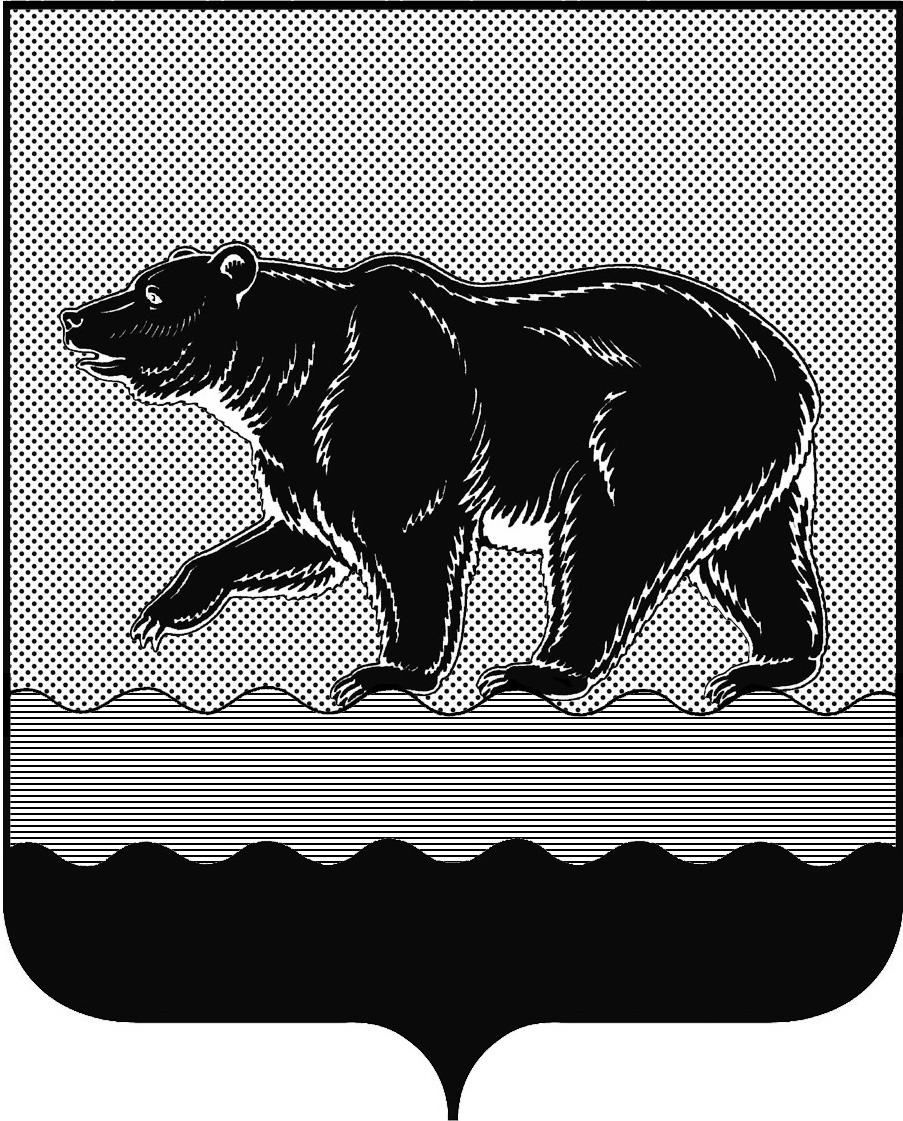 СЧЁТНАЯ ПАЛАТАГОРОДА НЕФТЕЮГАНСКА16 микрорайон, 23 дом, помещение 97, г. Нефтеюганск, 
Ханты-Мансийский автономный округ - Югра (Тюменская область), 628310  тел./факс (3463) 20-30-55, 20-30-63 E-mail: sp-ugansk@mail.ru www.admaugansk.ru Заключение на проект изменений в муниципальную программу 
города Нефтеюганска «Обеспечение доступным и комфортным жильём жителей города Нефтеюганска в 2014-2020 годах»Счётная палата города Нефтеюганска на основании статьи 157 Бюджетного кодекса Российской Федерации, Положения о Счётной палате города Нефтеюганска, рассмотрев проект изменений в муниципальную программу города Нефтеюганска «Обеспечение доступным и комфортным жильем жителей города Нефтеюганска в 2014-2020 годах» (далее по тексту – проект изменений в муниципальную программу), сообщает следующее:1. При проведении экспертизы учитывалось наличие согласования проекта изменений:1.1. Правовым управлением администрации города Нефтеюганска на предмет правового обоснования мероприятий программы в соответствии 
с компетенцией органов администрации – исполнителей программы;1.2. Отделом экономической политики, инвестиций, проектного управления и административной реформы департамента экономического развития администрации города Нефтеюганска на предмет соответствия требованиям, предъявляемым к содержанию муниципальной программы, соответствия целей и задач, показателей результатов реализации муниципальной программы, основным направлениям социально-экономического развития города Нефтеюганска, отражённым в стратегии социально-экономического развития города и иных документах стратегического характера;1.3. Департаментом финансов администрации города Нефтеюганска на предмет соответствия проекта изменений бюджетному законодательству Российской Федерации и возможности финансового обеспечения её реализации из бюджета города.2. Проектом изменений в муниципальную программу предлагается:2.1. По мероприятию 1.1. «Осуществление полномочий в области градостроительной деятельности» уменьшить средства местного бюджета 2018 года на сумму 306,637 тыс. рублей (ответственный исполнитель – департамент градостроительства и земельных отношений администрации города Нефтеюганска), а именно:- уменьшить средства по результатам проведённых торгов на подготовку предложений об определении границ зон затопления и подтопления и сведений о границах такой зоны на территории города Нефтеюганска в сумме 1 411,800 тыс. рублей; - увеличить средства на мероприятие «Документация по планировке территории» на выполнение работ по подготовке проекта планировки и проекта межевания территории, ограниченной Объездной дорогой, ул. Мира, Ул. Жилая города Нефтеюганска в сумме 1 105,163 тыс. рубля.2.2. По мероприятию 1.2. «Организационное обеспечение функционирования отрасли» планируется увеличить средства местного бюджета 2018 года на сумму 458,297 тыс. рублей (ответственный исполнитель – департамент градостроительства и земельных отношений администрации города Нефтеюганска), а именно:- увеличить средства в целях заключения договора на программное (информационные технологии) обеспечение и обслуживание (приобретение лицензии и проведение работ по внедрению программного продукта SAUMI) в сумме 1 839,761 тыс. рублей;- уменьшить средства на выплаты по оплате труда, в связи с уменьшением штатной численности с 01.09.2018 в сумме 1 001,565 тыс. рублей, а также оплату стоимости проезда и провоза багажа к месту использования отпуска и обратно в сумме 379,899 тыс. рублей.2.3. По мероприятию 2.2. «Реализация полномочий в области строительства и жилищных отношений» в 2018 году планируется уменьшение средств автономного округа на сумму 2,300 тыс. рублей, а именно:2.3.1. Департаменту муниципального имущества администрации города Нефтеюганска уменьшить средства бюджета автономного округа в сумме 72 311,427 тыс. рублей,  местного бюджета в сумме 8 937,368 тыс. рублей;2.3.2. Департаменту жилищно-коммунального хозяйства администрации города Нефтеюганска увеличить средства бюджета автономного округа в сумме 72 309,127 тыс. рублей, местного бюджета в сумме 8 937,368 тыс. рублей.В связи с отсутствием на территории города жилых помещений, соответствующих условиям государственной программы Ханты-Мансийского автономного округа-Югры «Обеспечение доступным и комфортным жильем жителей Ханты-Мансийского автономного округа-Югры в 2018-2025 годах и на период до 2030 года» и допустимых для приобретения по муниципальным контрактам купли-продажи жилых помещений, либо муниципальным контрактам участия в долевом строительстве жилого помещения, так же принимая во внимание наличие на территории города Нефтеюганска большого количества строений, приспособленных для проживания, подлежащих сносу, лимиты, предусмотренные на мероприятие по приобретению жилья перераспределены на мероприятие по расселению и ликвидации строений приспособленных для проживания.Уменьшение средств автономного округа на 2,300 тыс. рублей планируется по причине отсутствия необходимости, на основании предоставленной отчетности, согласно уведомлению департамента финансов Ханты-Мансийского автономного округа-Югры 17.09.2018 
№ 480/15/03/3/480040104/84220.2.4. По мероприятию 3.1. «Улучшение жилищных условий отдельных категорий граждан» департаменту жилищно-коммунального хозяйства администрации города увеличить средства федерального бюджета в сумме 1685,4 тыс. рублей, бюджета автономного округа в сумме 824,0 тыс. рублей.	Согласно уведомлений департамента финансов Ханты-Мансийского автономного округа-Югры от 18.09.2018 № 480/15/04/3/480040205/51340, 480/15/04/3/480040205/D1340 о предоставлении субсидии, субвенции, иного межбюджетного трансферта, имеющего целевое назначение на 2018 год и на плановый период 2019 и 2020 годов на осуществление полномочий по обеспечению жильем отдельных категорий граждан, установленных Федеральным законом от 12.01.1995 № 5-ФЗ «О ветеранах», в соответствии с Указом Президента Российской Федерации от 07.05.2008 № 714 
«Об обеспечении жильем ветеранов Великой Отечественной войны 1941–1945 годов», а также 17.09.2018 № 480/15/03/3/480040205/51760, о предоставлении субсидии, субвенции, иного межбюджетного трансферта, имеющего целевое назначение на 2018 год и на плановый период 2019 и 2020 годов для исполнения полномочий по обеспечению жилыми помещениями отдельных категорий граждан по Федеральному закону от 24 ноября 1995 года № 181-ФЗ «О социальной защите инвалидов в Российской Федерации».Предлагаем направить Проект изменений в муниципальную программу на утверждение.Председатель									 С.А. ГичкинаИсполнитель:инспектор инспекторского отдела № 1Счётной палаты города НефтеюганскаФилатова Юлия ЕвгеньевнаТел. 8 (3463) 203948Исх. от 15.10.2018 № 446